Рабочий лист №1Рассмотрите рисунок бабочки, подпишите названия частей тела.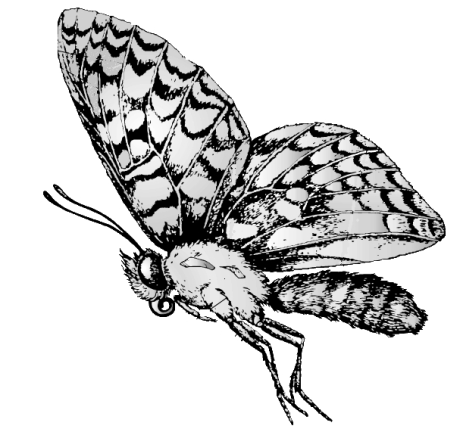 Рассмотрите витрину семейство GEOMETRIDAE. Запишите название семейства на русском языке ___________________________________.Откуда произошло название этого семейства?_________________________________________________________________________________________________________________Найдите в экспозиции описание особенностей отряда Чешуекрылые, перечислите характерные черты бабочек семейства Пяденицы:Тип ротового аппарата_________________________________________________________Особенности крыльев__________________________________________________________Тип конечностей______________________________________________________________Тип усиков (антенн)___________________________________________________________Тип развития _________________________________________________________________Особенности внешнего строения ________________________________________________Найдите в экспозиции зала самую большую бабочку. Определите систематическое положение выбранного вида:Царство_____________________Тип_________________________Класс _______________________Отряд________________________Семейство____________________Род__________________________Вид__________________________Отметьте на карте места обитания бабочки Махаон (Рарilio machaon).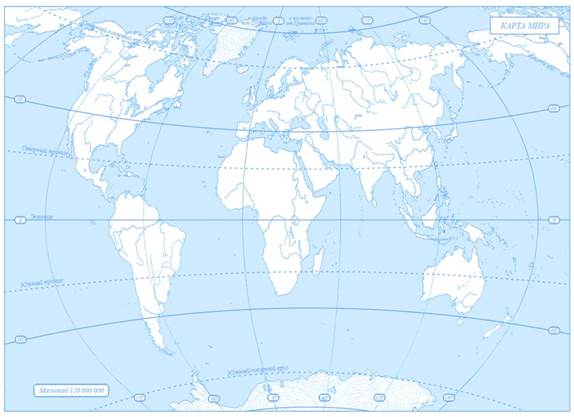 Составьте кроссворд из 5 слов для другой команды. Вопросы кроссворда сопровождайте, по возможности, собственными фотографиями. 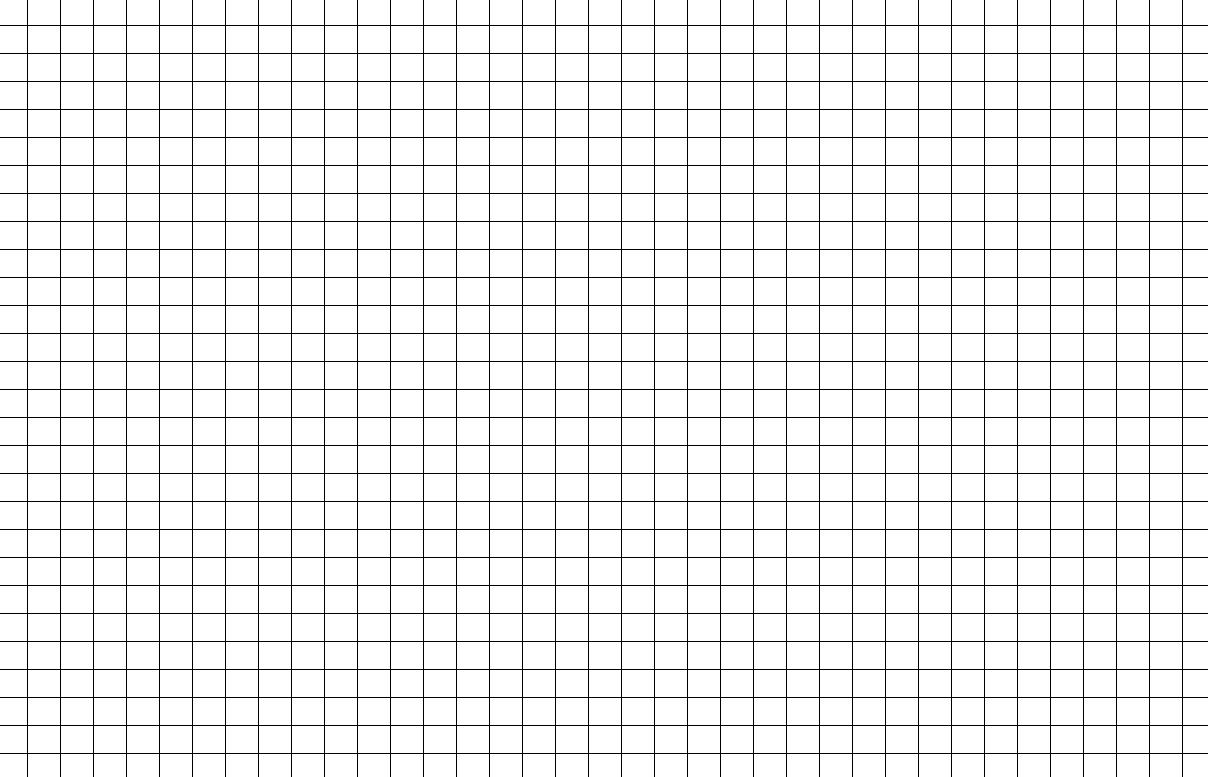 Сфотографируйте понравившихся бабочек для общего буклета «Шевелились у цветка все 4 лепестка».Найдите в экспозиции бабочку, изображенную на картине.Определите:семейство _______________________вид __________________________ Ф.П.ТолстойБукет цветов, бабочка и птичка. 1820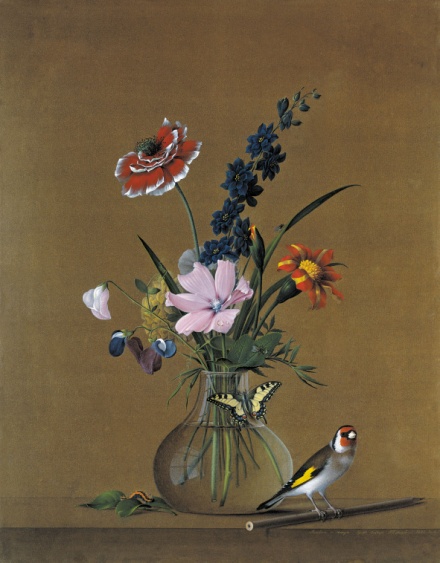 